9th June 2017Dear Parents and CarersEDUCATIONAL VISIT – HUNSTANTON, Wednesday 5th JulyWe are coming towards the end of our very first year together at Ermine Street.  It is hard to believe we began in September with just a handful of children!  Official celebrations will occur in the Autumn term, but as a school family we would like to celebrate now by spending a day together at Hunstanton.  IKO, one of the local companies based here at Alconbury Weald, have made a very generous contribution to our travel costs.  It means we only need to pay for part of the coach costs (£6.50 each) and for an ice cream (£2 each).  We are therefore asking for a voluntary contribution of £8.50.Children should wear:a school toptrousers or shortssturdy footweara waterproof coata sun hat/sun cream.Please Note: We plan to extend the school day, returning to school at 4.30pm.The children will need a packed lunch, and an snack; please bear in mind that, for the safety and welfare of others, no nuts, especially peanuts, should be included in these.  They will also need plenty of water to drink.  Children in Reception and Key Stage 1 are entitled to a free school meal, and for the day of the visit the following would be included (you would still need to provide an additional afternoon snack):a sandwich (ham or cheese)bottled  watera piece of whole fruit (apple, banana, orange)cheese and crackers or a cookie or muffin.Please indicate on the reply slip below whether you intend to provide your own lunch or have a packed lunch from school.  Please return the slip by Friday 23rd June.We are trusting that the weather will be on our side!Mr ShepherdPlease return by Friday 23rd JuneI give permission for _____________________________________________________________________________to attend the class visit to Hunstanton on Wednesday 5th JulyI enclose £8.50 as my voluntary contribution(You can pay direct to our Bank Account; Sort Code 30 64 79, Account No. 37588868Please include within the Reference; Children’s Name and HUN.  Payment by cash or cheque - cheques should be made payable to Ermine Street Church Academy)FOR RECEPTION/KEY STAGE 1:I would like school to provide a packed lunch/I will provide a packed lunch from home(please delete as appropriate)Signed _____________________________________________________________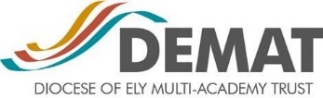 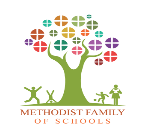 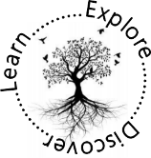 Please return by Friday 23rd June